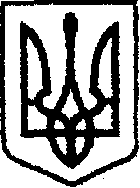 У К Р А Ї Н Ачернігівська обласна державна адміністраціяУПРАВЛІННЯ  КАПІТАЛЬНОГО БУДІВНИЦТВАН А К А З«01» лютого 2019 року                    м. Чернігів		                         № 32Про залучення працівниківдо роботи  у вихідний деньВідповідно до п.4 ст.56 Закону України «Про державну службу», п.3 ч.2 ст.71, ст. 72, ч.1 ст.107 Кодексу законів про працю України та з метою оперативного розв'язання невідкладних завдань, від негайного виконання яких залежить у подальшому ефективна робота Управління, наказую:1. Залучити до роботи 02 лютого 2019 року мене, Ковальчук Н.М.,  в.о. начальника Управління капітального будівництва Чернігівської обласної державної адміністрації та наступних працівників Управління:- Ключника Валерія Степановича, заступника начальника Управління – начальника відділу технічного контролю автомобільних доріг;- Артеменко Ірину Анатоліївну, заступника начальника відділу економічного аналізу та договорів;- Козлянченко Юлію Михайлівну, головного спеціаліста відділу економічного налізу та договорів;- Кирієнко Наталію Василівну, провідного спеціаліста відділу економічного аналізу та договорів;- Осипенко Наталію Володимирівну, провідного спеціаліста відділу економічного аналізу та договорів;- Буштрук Оксану Сергіївну, начальника відділу фінансового забезпечення – головного бухгалтера;-  Коновал Людмилу Василівну, головного спеціаліста відділу фінансового забезпечення;- Лаптій Людмилу Володимирівну, заступника начальника відділу фінансового забезпечення;- Циндер Оксану Олександрівну, головного спеціаліста відділу фінансового забезпечення;- Руденко Ольгу Юріївну, провідного інспектора відділу фінансового забезпечення;- Шурика Романа Володимировича, начальника відділу технічного нагляду;- Баглай Тетяну Петрівну, головного спеціаліста відділу забезпечення будівництва технічною документацією;- Мисника Олександра Івановича, провідного інженера відділу технічного контролю автомобільних доріг;- Трутня Анатолія Миколайовича, начальника відділу автомобільних доріг;-   Гусєва Євгена Володимировича, провідного інспектора відділу автомобільних доріг;- Сергієнко Інну Федорівну, завідувача сектору розвитку мережі автомобільних доріг;- Головешкіну Валентину Олександрівну, прибиральника службових приміщень відділу адміністративно-господарського забезпечення.2. Оплату праці у вихідний день, за згодою працівників, здійснити в подвійному розмірі.  3. Контроль за виконанням наказу залишаю за собою.В.о. начальника                                                                          Н.КОВАЛЬЧУК